Name:G.Neelima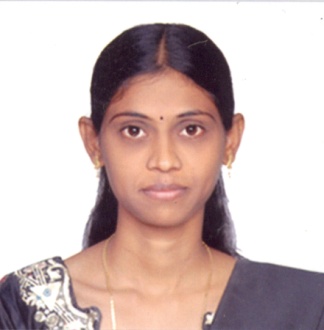 Qualification :   M.Tech.Qualification :   M.Tech.Experience: 9 YearsExperience: 9 YearsArea of Interest: Networking,programming Area of Interest: Networking,programming Subjects Taught: C,C++,Data Structures, JAVA,WT,AJT,CNSubjects Taught: C,C++,Data Structures, JAVA,WT,AJT,CNResearch Publications:1.Distributed Opportunistic Routing in wireless ad hoc networks.2.An Efficient Intrusion Detection Scheme for Mitigating Nodes Using Data Aggregation in Delay Tolerant NetWorkResearch Publications:1.Distributed Opportunistic Routing in wireless ad hoc networks.2.An Efficient Intrusion Detection Scheme for Mitigating Nodes Using Data Aggregation in Delay Tolerant NetWorkProjects guided:Projects guided:Workshops/Seminars/FDP’s Attended:1. Astraa 2K15 a two day National Level Academic Enrichment Programme on “Mobile and Cloud Computing”.2. 2nd vaagdevi international conference on An Introduction to Pattern Recognition and Applications.3.2nd vaagdevi international conference on Modeling Malware Spreading: Aiming at a Moving Targer.4. 2nd vaagdevi international conference on Information Technology for Real World Problems.5. Astraa 2k10 a two-day national Level faculty development workshop on DATA MINING TOOLS.6. ITFRWP`09 international Conference on Information Technology for Real World Problems.7. Five Day Faculty Programme On “JAVA FUNDAMENTALS AND PROGRAMMING” organized by KITS, Warangal.8.One Week Faculty Development Programme On “SOFT COMPUTING”organized by Vaagdevi college Of Engineering.9. FDP program on MAD (Mobile application development ) organized by SR Engineering college.10.Introduction to R-Programming organized by  Vaagdevi college of engineering feb 5th 2018.Workshops/Seminars/FDP’s Attended:1. Astraa 2K15 a two day National Level Academic Enrichment Programme on “Mobile and Cloud Computing”.2. 2nd vaagdevi international conference on An Introduction to Pattern Recognition and Applications.3.2nd vaagdevi international conference on Modeling Malware Spreading: Aiming at a Moving Targer.4. 2nd vaagdevi international conference on Information Technology for Real World Problems.5. Astraa 2k10 a two-day national Level faculty development workshop on DATA MINING TOOLS.6. ITFRWP`09 international Conference on Information Technology for Real World Problems.7. Five Day Faculty Programme On “JAVA FUNDAMENTALS AND PROGRAMMING” organized by KITS, Warangal.8.One Week Faculty Development Programme On “SOFT COMPUTING”organized by Vaagdevi college Of Engineering.9. FDP program on MAD (Mobile application development ) organized by SR Engineering college.10.Introduction to R-Programming organized by  Vaagdevi college of engineering feb 5th 2018.Conferences Attended:(preferably International)1. 2nd vaagdevi international conference on An Introduction to Pattern Recognition and Applications.2.2nd vaagdevi international conference on Modeling Malware Spreading: Aiming at a Moving Targer.3. 2nd vaagdevi international conference on Information Technology for Real World Problems.4. Astraa 2k10 a two-day national Level faculty development workshop on DATA MINING TOOLS.5.ITFRWP`09 international Conference on Information Technology for Real World Problems.Conferences Attended:(preferably International)1. 2nd vaagdevi international conference on An Introduction to Pattern Recognition and Applications.2.2nd vaagdevi international conference on Modeling Malware Spreading: Aiming at a Moving Targer.3. 2nd vaagdevi international conference on Information Technology for Real World Problems.4. Astraa 2k10 a two-day national Level faculty development workshop on DATA MINING TOOLS.5.ITFRWP`09 international Conference on Information Technology for Real World Problems.